花蓮縣花蓮市明廉國民小學109學年度校訂課程~閱讀萬花筒成果報告主題：校訂課程~閱讀萬花筒成果報告年級：一年級成果照片：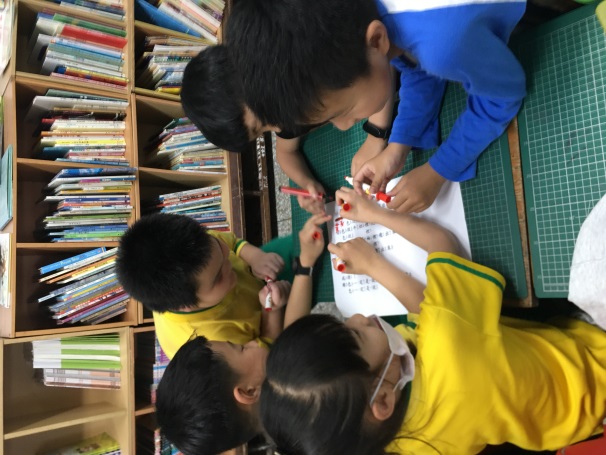 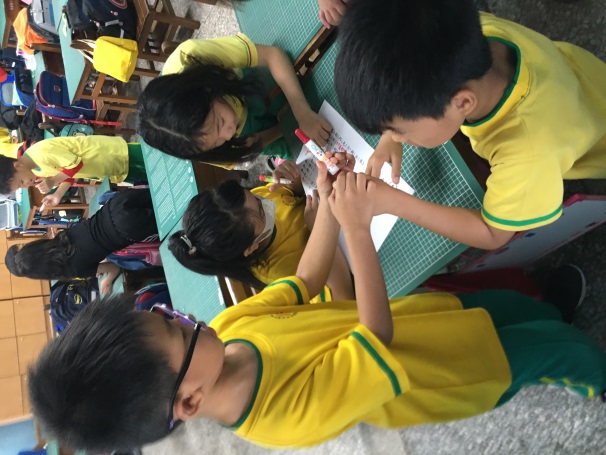 圖片說明：分組討論(一)圖片說明：分組討論(二)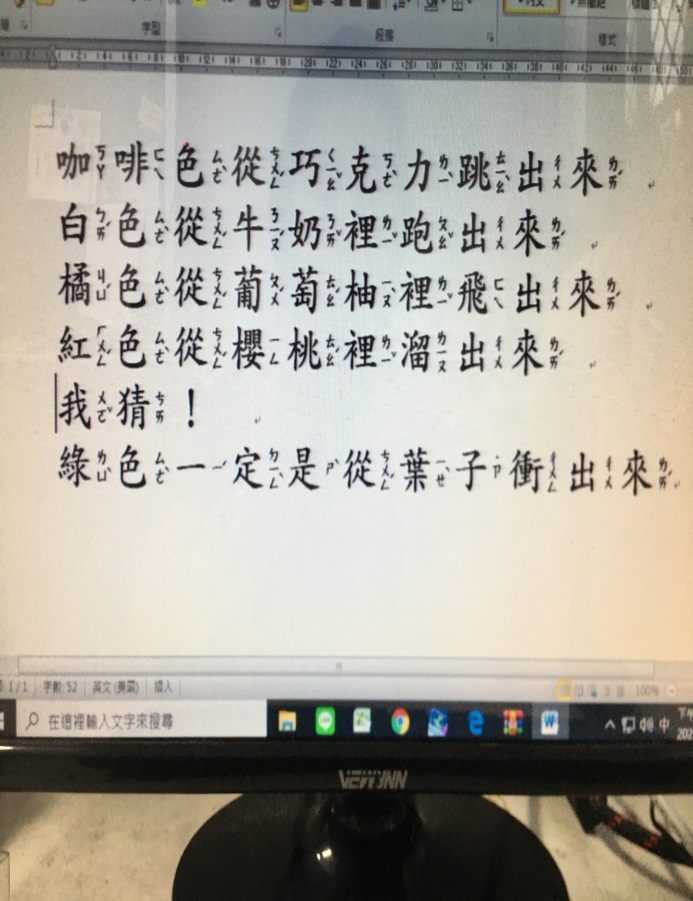 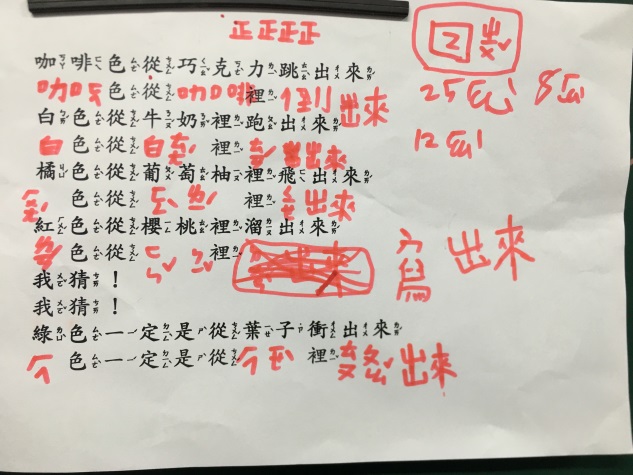 圖片說明：討論主題：顏色圖片說明：成果分享(一)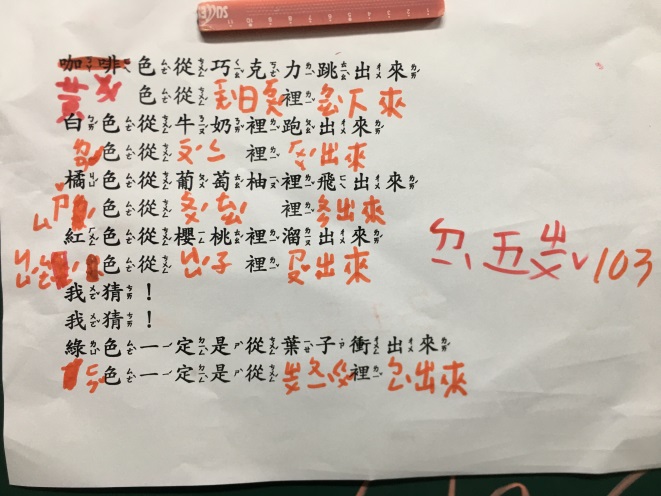 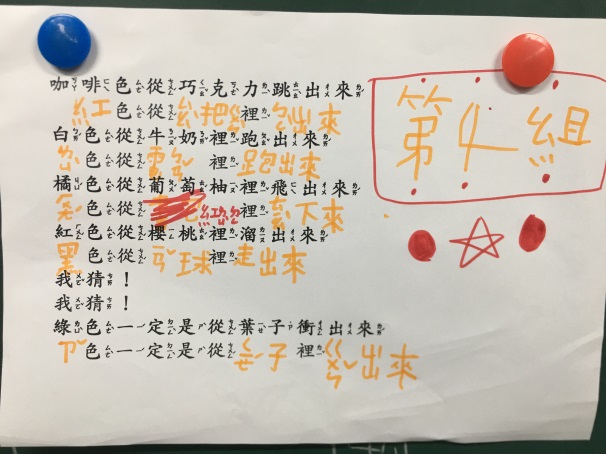 圖片說明：成果分享(二)圖片說明：成果分享(三)